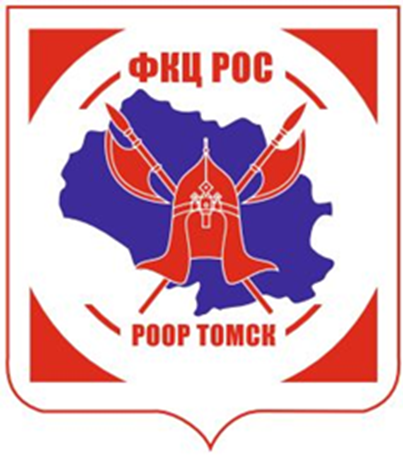 Типовые рекомендации для государственных и муниципальных заказчиков в части: «Критерии качества услуги охраны объектов, в отношении которых предъявляются требования антитеррористической защищенности. Особенности исполнения контракта на оказание охранных услуг»Все о недобросовестных поставщиках охранных услуг и основные причины низкого качества охранных услуг на объектах государственных (муниципальных) заказчиковНа сегодняшний день на рынке охранных услуг в томском регионе прогрессирует тенденция заключения государственными и муниципальными заказчиками по итогам закупочных процедур - контрактов с частными охранными организациями (далее – ЧОО), имеющие все признаки недобросовестных поставщиков охранных услуг. В большинстве случаев, торги проводятся в форме: упрощенной закупочной процедуры – электронного аукциона, либо - открытого конкурса в электронной форме, где одним из основных критериев определения победителя торгов выступает цена, предложенная участников закупки. В результате торги выигрываются не по качеству предоставляемых услуг, а по наименьшей стоимости. Согласно официальной статистики и аналитических данных сообщества охранного бизнеса - 80% охранных организаций из общего количества недобросовестных поставщиков, оказывающих услуги на территории Томской области, - являются иногородними (зарегистрированы на территории другого региона). Основной способ получения государственных и муниципальных контрактов указанных ЧОО - снижение стартовой цены (НМЦК) на торгах ниже остальных участников закупки, то есть – демпинг; основная цель – захват рынка охранных услуг в регионах РФ и получение неконтролируемой прибыли («принцип массовости» - создание (приобретение) многочисленных юридических лиц с лицензией на осуществление охранной деятельности при непосредственном управлении 1-го или 2-х теневых бенефициаров; как правило, единый центр управления ЧОО дислоцируется в другом субъекте РФ). Отличительной чертой данных охранных предприятий является то, что они осуществляют свою деятельность на всей территории Российской Федерации и не платят налоги, так как официально трудоустроенных работников в ЧОО варьируется от 2 до 7 человек (например, при наличии не менее 200-300 контрактов и договоров на оказание охранных услуг - несоответствие количества персонала открытым данным ФНС, Росстата и Лицензирующего органа). При попадании ЧОО в Реестр недобросовестных поставщиков (далее по тексту – РНП), бенефициары покупают, открывают (регистрируют) «новые», оформляя на подставных лиц в различных регионах РФ (республика Хакасия, Красноярский край, Московская область и т.д.).   Данная мошенническая схема очень проста и удобна и позволяет ЧОО с учетом имеющихся пробелов в законодательстве – получать государственные и муниципальные контракты посредством значительного снижения на торгах НМЦК (60-80%), не имея каких-либо материальных ресурсов, а в дальнейшем – «зарабатывать» на бюджете различных субъектов РФ.  Если рассматривать такое понятие, как демпинг, то оно уместно лишь в случае фиксированного снижения первоначальной цены до критического уровня, например, на 25%. Все остальное считается торгами.На рынке охранных услуг, закупаемых в интересах государственных и муниципальных заказчиков, подобные охранные организации создают себе конкурентные преимущества за счет уклонения от уплаты налогов, нарушения лицензионных требований и норм трудового законодательства, использованию персонала без соответствующей квалификации и статуса частного охранника. Снижая расценки, руководители ЧОО, пытаются уложиться в оставшиеся суммы, выплачивают персоналу заработную плату официально не учтёнными в бухгалтерской отчётности предприятия наличными денежными средствами, не оформляют специалистов по охране в штат организации, не заключают с ними трудовых договоров, не заключают договоры страхования граждан, занимающиеся частной охранной деятельностью, на случай гибели, получения увечья или иного повреждения здоровья в связи с оказанием ими охранных услуг,   зачастую необоснованно применяют упрощенную систему налогообложения, уклоняясь от уплаты налога на добавленную стоимость.Снижение цены контракта на 40-60% от НМЦК приводит к тому, что не позволяет ЧОО при исполнении контракта выплачивать заработную плату охранникам на уровне МРОТ, соответственно ЧОО уже не способны обеспечивать необходимый уровень охраны объектов и безопасности людей. Таким образом, как правило, в рамках исполнения государственных (муниципальных) контрактов ЧОО систематически нарушаются нормы законодательства о частной охранной деятельности (лицензионные требования), нормы трудового и налогового законодательства РФ. Работа без официального оформления трудовых отношений лишает работника предусмотренных трудовым законодательством гарантий и компенсаций, а также возможности полноценной защиты трудовых и связанных с ними социальных прав. За такого работника не платится НДФЛ и не отчисляются страховые взносы, а, значит, он лишается социальных гарантий: ежегодного оплачиваемого отпуска, пенсии и пособий, в том числе по болезни. Основными признаками «недобросовестных» поставщиков охранных услуг являются (значимость критерия «недобросовестных» расположена в алфавитном порядке):а) снижение на торгах НМЦК от 25% и выше; б) отсутствие квалифицированного персонала (как правило, для охраны государственных и муниципальных объектов привлекаются люди пенсионного возраста своевременно не прошедших периодическую проверку и медицинское освидетельствование с которыми трудовые отношения не оформляются и (или) не имеющие правового статуса частного охранника);в) отсутствие дежурных подразделений (дежурная часть с пунктом центрального наблюдения) с круглосуточным режимом работы на территории томского региона и материально-технической базы (автотранспортные средства, средства связи, специальные средства);г) отсутствие собственных групп быстрого реагирования на территории томского региона;д) отсутствие комнат хранения оружия на территории томского региона;е) отсутствие обособленных подразделений (представительств) на территории томского региона;ж) наличие фактов нахождения ЧОО в Реестре недобросовестных поставщиков;з) наличие жалоб, обращений охранников (как устных, так и письменных в адрес представителей Заказчика, в прокуратуру, в Трудовую инспекцию и пр.) на нарушение трудовых прав руководством ЧОО (не выплата, либо не своевременная выплата заработной платы, несение службы на посту охраны более 24-х часов); и) наличие фактов неоднократного участия ЧОО в Арбитражных судах РФ в качестве «Ответчика» о неисполнении или не надлежащем исполнении обязательств по договорам (контрактам) на оказание охранных услуг;к) отсутствие уведомления ЧОО территориального органа федерального органа исполнительной власти, уполномоченного в сфере частной охранной деятельности (Росгвардии) о начале оказании охранных услуг;л) отсутствие Соглашений о содействии в обеспечении правопорядка с правоохранительными структурами: МВД, Росгвардия (в соответствии с ч. 4 ст. 3 Закона «О частной детективной и охранной деятельности в Российской Федерации» от 11 марта 1992 г. № 2487-I и Постановлением Правительства РФ от 14.08.1992 № 587). Исходя из вышеперечисленных признаков, как следствие, являются результатом следующие основные конкурентные преимущества «недобросовестных» поставщиков охранных услуг:1) их сложно контролировать, так как зарегистрированы на территории другого региона и, как правило, не подпадают под субъектовые надзорные мероприятия органов Прокуратуры, Росгвардии, УФНС, УМВД, Трудовой инспекции, в том числе при поступлении обращений и жалоб;  2) они не связаны какими-либо соглашениями с региональными объединениями в сфере охраны и безопасности и правоохранительными структурами, соответственно – не участвуют в обеспечении правопорядка при проведении массовых мероприятий;  3) не являются участниками регионального соглашения о минимальной заработной плате в Томской области, т.е. отсутствует обязанность его соблюдать, за что не несут никакой ответственности.  4) минимальная ответственность перед контрольно-надзорными органами (отсутствие комнат хранения оружия, дежурных подразделений, групп быстрого реагирования и материально-технической базы);5) минимальная ответственность перед заказчиками по исполнению контрактов (несмотря на систематические и существенные нарушения условий контрактов со стороны частной охранной организацией - исполнителя, заказчики охранных услуг не хотят расторгать контракт в одностороннем порядке с направлением материалов в УФАС о включении ЧОО в Реестр недобросовестных поставщиков (в связи с нежеланием тратить время на судебные разбирательства, либо отсутствием в штате квалифицированных юристов).6) финансовая «мобильность» - уход от уплаты налогов позволяет свободно аккумулировать финансовые средства, и «заходить» в другие регионы субъектов РФ, максимально понижаясь на стартовой цене закупок – обрушивать рынок охранных услуг (тем самым получать многочисленные контракты).   Сведения о недобросовестных поставщиках охранных услуг размещены на сайте РООР ФКЦ «Томск» (70.fkc-ros.ru) в разделе «Реестры» - подраздел «Есть вопросы». Для более полной проверки поставщика охранных услуг рекомендуем заказчикам обращаться в РООР ФКЦ «Томск», которое оказывает консультативную помощь в данном вопросе на безвозмездной основе.Основные причины низкого качества охранных услуг на объектах государственных (муниципальных) заказчиков:шаблонная система закупочных процедур – аукционы (где основное условие выбора подрядчика – низкая цена, заказчики не хотят тратить время на организацию и проведение закупки в форме конкурса, ссылаясь на свое право – самостоятельно выбрать удобный для себя способ закупки в соответствии с действующим законодательством;    отсутствие у заказчиков должной квалификации в сфере частной охранной деятельности, а также - знаний специфики законодательства в данной сфере: - при формировании закупочной документации (в описание объекта закупки не включаются дополнительные требования, позволяющие в дальнейшем избежать нарушений условий контракта и лицензионного законодательства недобросовестными поставщиками охранных услуг (все требования к охранной услуге целиком зависят от заказчика);- при исполнении ЧОО контракта заказчик не всегда может оценить критерии качества предоставляемых услуг охраны (отсутствие в штате организации квалифицированного юриста);3) отсутствие контроля со стороны заказчика за исполнением условий контракта ЧОО (в соответствии со ст. 101 Федерального закона от 5 апреля 2013 г. № 44-ФЗ «О контрактной системе в сфере закупок товаров, работ, услуг для обеспечения государственных и муниципальных нужд», далее по тексту – Закон № 44-ФЗ), в соответствии с пунктом 2.4.1 типового контракта, утвержденным приказом Федеральной службы войск национальной гвардии от 01.06.2020 № 149, далее – типовой контракт) проверки качества охранных услуг заказчиками в 70% случаях не осуществляются;- экспертиза результатов охранных услуг, предусмотренных контактом (в соответствии с ч.3 статьи 94 Закона № 44-ФЗ) заказчиками не проводятся, а просто подписываются акты-приема оказанных услуг, которые затем и выкладываются в ЕИС.- при систематических и существенных нарушениях условий контракта ЧОО – исполнителем, штрафные санкции со стороны заказчиков не применяются, претензионная работа не ведется, мотивированные отказы от приемки услуг – не составляются, заказчики не хотят тратить время на расторжение контракта в одностороннем порядке с дальнейшим включением ЧОО в Реестр недобросовестных поставщиков (предпочитают действовать по принципу: «как идет, так и идет»);  - отсутствие практики проведения внешней экспертизы (с привлечением экспертов, экспертных организаций в соответствии с ч. 3 статьи 94 Закона № 44-ФЗ).Основополагающим фактором, позволяющим функционировать недобросовестным охранным организациям – это системное равнодушие к качеству оказываемых охранных услуг со стороны Заказчика. Особенности исполнения контракта и приемки охранных услугОсновные положения особенности исполнения контракта и приемки охранных услуг изложены в разделе 5 Методических рекомендаций (приложение к распоряжению Департамента государственного заказа Томской области от 05.04.2023 № 84-р (с изменениями, внесенными распоряжением от 06.02.2024 № 33-р). В связи с чем, полагаем необходимым рассмотреть лишь наиболее важные и спорные моменты по данной теме. Первый этап – предоставление Исполнителем пакета необходимых документов.По условия типового контракта Исполнитель обязан:1) предоставить Заказчику в течение 1 (одного) рабочего дня после заключения настоящего контракта список работников, на которых возложено непосредственное выполнение обязанностей по охране объектов, с указанием сведений по каждому работнику, подтверждающих его право замещать указанную должность и исполнять функциональные обязанности в соответствии с Техническим заданием (Описанием объекта закупки) (далее - Список). Количество работников в Списке должно обеспечивать оказание услуг в объеме, установленном Техническим заданием, с учетом требований статьи 91 Трудового кодекса Российской Федерации.2) по требованию заказчика, в течение 3 (трёх) рабочих дней представить Заказчику надлежащим образом заверенные Исполнителем копии документов, подтверждающих сведения о работниках, указанных в Списке;3) разработать и утвердить по согласованию с Заказчиком для работников, указанных в Списке, должностную инструкцию частного охранника на объекте не позднее чем за 5 (пять) дней до начала оказания охранных услуг.4) заказчиками образовательных (медицинских) организаций – также рекомендуем потребовать от Исполнителя предоставление свидетельств (сертификатов), подтверждающих прохождение обучения работников исполнителя по специальности «Работник по охране образовательной организации». Требования установлены приказом Минтруда от 11.12.2015 № 1010н «Об утверждении профессионального стандарта «Работник по обеспечению охраны образовательных организаций», пункт 4.3 ГОСТ Р 58485-2019 «Оказание охранных услуг на объектах дошкольных, общеобразовательных и профессиональных образовательных организаций», пункт 4.3. ГОСТ Р 59588-2021. Национальный стандарт Российской Федерации. Обеспечение безопасности медицинских организаций. Оказание охранных услуг на объектах медицинских организаций. Общие требования; Приказ Министерства просвещения РФ от 14 июля 2023 г. № 534 «Об утверждении Перечня профессий рабочих, должностей служащих, по которым осуществляется профессиональное обучение». Данное требование регламентировано пунктами 4.1., 4.2 типового Технического задания, утвержденным Распоряжением Департамента государственного заказа Томской области от 04.10.2023 № 177-р (далее – типовое техническое задание). 5) заказчик охранных услуг вправе потребовать от Исполнителя копию Уведомления о начале оказания услуг подразделения Управления Росгвардии по Томской области, либо запросить данную информацию у лицензирующего органа в случаях: не предоставления Исполнителем копии данного документа, либо заказчик сомневается в подлинности предоставленного Исполнителем уведомления (как правило ЧОО – недобросовестный поставщик охранных услуг предоставляет «фиктивное» уведомление в виде письма на имя руководителя лицензирующего органа).      В соответствии с п. 2 статьи 11 Закона «О частной детективной и охранной деятельности в Российской Федерации» от 11 марта 1992 г. № 2487-I, п. 2 «Правил уведомления частной охранной организации территориального органа Федеральной службы войск национальной гвардии Российской Федерации о начале и об окончании оказания охранных услуг, изменении состава учредителей (участников)», утвержденными Постановлением Правительства РФ от 23.06.2011 г. № 498, - охранная организация обязана уведомить: - уполномоченный орган Росгвардии по месту расположения объекта охраны не менее чем за 12 часов до начала оказания охранных услуг;-  уполномоченный орган Росгвардии по месту регистрации (нахождения учетного Дела ЧОО). То есть, если ЧОО – зарегистрирован в другом субъекте РФ, то при оказании охранных услуг на объектах заказчика в Томской области – должно быть 2 (два) Уведомления о начале оказания услуг. Данное требование законодательства также закреплено в типовом техническом задании – пункт 4.2., вместе с тем, многие заказчики просто игнорируют указанные нормы права, считая, что это не входит в их компетенцию.Как показывает практика общественного контроля, ЧОО – недобросовестные поставщики охранных услуг не уведомляют подразделение Управления Росгвардии по Томской области о начале оказания услуг, и лицензирующий (контрольно-надзорный) орган за частной охранной деятельностью не знает, что объект заказчика в соответствии с действующим контрактом «охраняется» недобросовестным поставщиком охранных услуг, и что на данном объекте происходит. Второй этап – принятие объекта Заказчика под охрану Исполнителем.Передача объектов под охрану возможна только после подписания контракта, в противном случае – при возникновении каких-либо событий и происшествий негативного характера (кража имущества, гибель людей и т.д.) заказчик несет персональную ответственность (вплоть до уголовной) в соответствии с действующим законодательством. При передаче объектов под охрану в соответствии с Приложением № 3 к типовому контракту составляется Акт принятия объекта (ов) под охрану.При подписании Акта принятия объекта под охрану представителем ЧОО по доверенности, к акту должна быть приложена заверенная копия доверенности.Результаты общественного контроля за соблюдением требований законодательства (в части исполнения государственных и муниципальных контрактов) на территории Томской области показали, что зачастую, объекты передаются под охрану «людям с улицы», не имеющим правового статуса охранника и не работающим в ЧОО, с которой заказчиком заключен контракт. Как правило, обычно у прибывших на пост работников исполнителя отсутствует личная карточка охранника - документ, подтверждающий факт трудоустройства частного охранника в ЧОО по трудовому договору. По мимо этого, нередко на пост охраны, прибывает один охранник, без представителя ЧОО-исполнителя, причем без доверенности.    В перечисленных случаях налицо - нарушение законодательства, регулирующего частную охранную деятельность, и формальный подход некоторых Заказчиков, который в дальнейшем может спровоцировать неблагоприятные последствия для самого же заказчика (судебные разбирательства и привлечение ответственных должностных лиц к административной и дисциплинарной ответственности).В случае отсутствия сотрудников исполнителя которым должен быть передан по акту приема-передачи объект охраны (граждане без удостоверения частного охранника и личной карточки охранника - работниками Исполнителя не являются) настоятельно рекомендуем составлять Акт о не передачи объекта под охрану.Если в течение часа Исполнитель с охранниками, имеющими необходимые документы не приступил к охране объекта, Заказчик повторно составляет Акт о том, что Исполнитель не приступил к исполнению Контракта, и имеет полное право вынести решение об одностороннем отказе от исполнения контракта (Решение Арбитражного суда Томской области от 02.07.2020 г. по делу № А67-1602/2020).Одновременно с принятием решения об одностороннем отказе от исполнения контракта, для обеспечения бесперебойного оказания охранных услуг на период повторной процедуры возможно заключить контракт с единственным исполнителем на основании пункта 4 части 1 статьи 93 Закона № 44-ФЗ.В данном вопросе РООР ФКЦ «Томск» может оказать консультативную и практическую помощь.Третий этап – контроль Заказчика за исполнением условий контракта, приемка услуг.Среди некоторых государственных и муниципальных заказчиков «бытует» распространенное мнение о том, что проверка качества охранных услуг в соответствии с пунктом 2.4.1. типового контракта – является правом заказчика, а не его прямой обязанностью. Вместе с тем, на основании части 1 статьи 101 Закона № 44-ФЗ «Контроль в сфере закупок, осуществляемой заказчиком»: «Заказчик обязан осуществлять контроль за исполнением поставщиком (подрядчиком, исполнителем) условий контракта в соответствии с законодательством Российской Федерации». Услуги по охране объектов заказчика в соответствии с контрактом оказываются поэтапно. Этапом оказания услуг является календарный месяц.Комиссией заказчика в соответствии с пунктом 2.4.1. типового контракта (не менее 3-х человек, полномочия и состав которой утверждается приказом) в целях приемки результатов отдельного этапа исполнения контракта рекомендуем ежедневно (проверке подлежит каждая смена) проверять качество услуги и, в случае выявления нарушений, - составлять Акт проверки качества охранных услуг (далее – Акт, примерная форма прилагается, Приложение 1). В Акте указываются все нарушения условий контракта и Технического задания, выявленные в ходе проверки в каждый конкретный день. Акт подписывается всеми членами комиссии. Для удобства проверки и фиксации нарушений из Технического задания контракта выписываются все требования к Исполнителю и вносятся в таблицу для последующего переноса в Акт (примерная форма таблицы прилагается, Приложение 2). С Актом должны быть ознакомлены под роспись работники исполнителя (охранники), у которых были выявлены нарушения (например, отсутствие удостоверения частного охранника, личной карточки охранника, отсутствие специальных средств на посту охраны и пр.). При отказе работников исполнителя от подписи, заказчик фиксирует данный факт в Акте.  Как правило, ЧОО – недобросовестные поставщики охранных услуг не признают в качестве доказательства неисполнения (ненадлежащего исполнения) условий контракта подобные Акты с зафиксированными нарушениями, ссылаясь на то, что документы составлены в одностороннем порядке, то есть без подписи представителя исполнителя, мотивируя положением статьи 720 Гражданского кодекса РФ (данная статья говорит о приемке заказчиком работы, выполненной подрядчиком). Тем самым, в дальнейшем так они обосновывают свое нежелание оплачивать выставленные на основании претензий – штрафы (вплоть до судебного разбирательства), пытаясь снять с себя ответственность за отсутствие качества охранных услуг.  В этой связи, рекомендуем заказчикам при составлении Акта вызывать представителя исполнителя с уведомлением через смс-сообщение, посредством электронной почты для подписания данного документа. При отказе представителя исполнителя от подписи, либо он не прибыл в течении часа на объект охраны с момента вызова – в обязательном порядке зафиксировать данный факт в Акте. В целях защиты законных прав и интересов заказчиков, исключения негативной судебной практики, рекомендуем заказчикам указанную процедуру прописать в Техническом задании (смотреть ниже – раздел «4. Рекомендации заказчикам охранных услуг в части описания объекта закупки»).Каждое нарушение в ежедневном Акте качества охранных услуг - это и есть факт неисполнения (ненадлежащего исполнения) контракта. Отсутствие удостоверения частного охранника, личной карточки охранника, форменной одежды, копии должностной инструкции – это все отдельные факты, начисление штрафов за которые производится за каждый день. О недопустимости расценивания повторяющегося нарушения как одного за месяц говорится в решении Арбитражного суда Сахалинской области (дело № А59-4695/2021).Согласно пункта 2.2.4. типового контракта, части 3 статьи 94 Закона № 44-ФЗ заказчик обязан провести экспертизу результата оказанных услуг для проверки его на соответствие условиям контракта: своими силами (внутренняя экспертиза) либо с привлечением экспертов, экспертных организаций (внешняя экспертиза). Настоятельно рекомендуем заказчикам охранных услуг проводить внешнюю экспертизу в следующих случаях: - в случае значительного снижения НМЦК, порядок определения которой утвержден приказом Росгвардии от 15.02.2021 № 45;- в случае включения исполнителя (охранной организации) в Реестр недобросовестных поставщиков при действующем (неисполненном) контракте. Данные меры помогут заказчикам охранных услуг существенно снизить риски возникновения различных угроз и обеспечить надлежащее исполнение договорных обязательств со стороны ЧОО. Кроме того, от качества проведения внешней экспертизы зависит результат рассмотрения дела в судебном порядке.При принятии решения о проведении внешней экспертизы государственные и муниципальные заказчики Томской области вправе привлекать экспертов Томского регионального отраслевого объединения работодателей в сфере охраны и безопасности Федерального координационного центра руководителей охранных структур (РООР ФКЦ «Томск»). Эксперты соответствуют требованиям, установленными статьей 41 Закона № 44-ФЗ, прошли обучение в АНО НИЦ «Безопасность» (г. Москва) по дополнительным профессиональным программам: «Повышения квалификации экспертов в сфере частной охранной деятельности».  «Сертификация охранных услуг», и имеют Удостоверение о повышении квалификации. За период: 2021-2023 г.г. томским региональным отделением проведено 5 экспертиз качества охранных услуг на объектах государственных и муниципальных заказчиков. В соответствии с пунктом 3.2 типового контракта, в случае установления по результатам экспертизы факта оказания услуги ненадлежащего качества исполнитель компенсирует заказчику все возникшие в связи с проведением экспертизы расходы по предъявлении Заказчиком письменного требования и копии соответствующего заключения, других документов, подтверждающих затраты Заказчика. Закон № 44-ФЗ не содержит требований к составлению отдельного документа для оформления результатов внутренней экспертизы. Заказчик вправе оформить результаты внутренней экспертизы как в виде отдельного документа (заключения), так и путем подписания документа о приемке. В случае наличия со стороны исполнителя нарушений условий контракта, целесообразно оформлять результаты внутренней экспертизы отдельным документом с подробным описанием всех установленных нарушений, при отсутствии нарушений – путем подписания документа о приемке.Необходимо отметить, что результаты экспертизы, проведенной без привлечения экспертов и экспертных организаций, не подлежат обязательному размещению. Из смысла пункта 3.2 типового контракта следует, что результаты экспертизы подлежат обязательному размещению только в случае установления по её результатам фактов оказания услуг ненадлежащего качества.Ведение претензионной работы и применения штрафных санкций к недобросовестным поставщикам охранных услуг – является эффективными инструментами для предотвращения нештатных ситуаций на объектах охраны и повышения качества охранных услуг. По выявленным фактам ненадлежащего исполнения (неисполнения) условий контракта заказчик обязан направить исполнителю претензию, в которой устанавливается срок устранения выявленных нарушений с приложением копий Актов проверки качества охранных услуг. Претензия размещается заказчиком в ЕИС. В соответствии с пунктом 9.2 типового контракта исполнитель обязан в течение 10 дней дать письменный ответ на претензию. В соответствии с пунктом 3.7. типового контракта: «устранение исполнителем недостатков в оказании услуг не освобождает его от уплаты пени и штрафа по контракту». В соответствии с подпунктом 2) пункта 14 статьи 34 Закона № 44-ФЗ заказчик вправе удержать суммы неисполненных исполнителем требований об уплате неустоек (штрафов, пеней) из суммы, подлежащей оплате Исполнителю. Вместе с тем, некоторые государственные и муниципальные заказчики не используют данный инструмент, несмотря на то, что такое условие прописано в контракте, тем самым лишают своего права в дальнейшем, в том числе в суде, ссылаться на то, что услуги оказаны с недостатками. Полагаем необходимым отметить, что в указанных случаях взыскание начисленных штрафов с исполнителя в судебном порядке при подписанных актах-приемки оказанных услуг без замечаний - не имеет никакого смысла, так как считаем это лишней тратой времени.  При наличии подобных фактов, в последствии, со стороны контрольно- надзорных органов: Прокуратуры, Комитета государственного финансового контроля Томской области, а также - Департамента по профилактики коррупционных и иных правонарушений Администрации Томской области к заказчику могут появиться много вопросов на предмет неэффективного использования бюджетных средств, в том числе и нецелевого использования бюджетных средств (статья 15.14 КоАП РФ). На основании чего, настоятельно рекомендуем заказчикам охранных услуг удерживать сумму штрафов сразу из суммы оплаты за этап контракта путем ее уменьшения. Министерство экономического развития России неоднократно указывало на право заказчика производить оплату по контракту за вычетом соответствующего размера неустойки (штрафа, пени) (письма от 31.12.2014 № Д28И-2914, № Д28И-2915, от 30.07.2015 № Д28И-2233, от 21.09.2015 № Д28И-2829, от15.02.2016 № Д28И-416, от 16.01.2017 № Д28И-168, от 27.01.2017 № Д28И-290, от 06.02.2017 № Д28И-422, от 31.03.2017 №ОГ-Д28-3988).Кроме того, это право подтверждено решениями Арбитражного суда Ростовской области (дело А53-7766/2021), оставленным в силе Верховным судом РФ, Арбитражного суда Сахалинской области (дело № А59-4695/2021).        На основании п. 3 статьи 94 «Особенности исполнения контракта» Закона № 44-ФЗ, у заказчика при приёмке услуг, возникает обязанность в проведении экспертизы, и как следствие, подписания актов-приемки оказанных услуг. В соответствии с пунктом 3.3 типового контракта в случае обнаружения нарушений условий контракта заказчик отказывается от приемки услуг и не позднее 5 (пяти) рабочих дней после проведения экспертизы формирует с использованием единой информационной системы, подписывает усиленной квалифицированной электронной подписью и размещает в единой информационной системе мотивированный отказ от подписания документа о приемке оказанных услуг с указанием перечня необходимых доработок и сроков их выполнения. При выявлении существенных нарушений условий исполнения контракта со стороны Исполнителя Заказчик имеет право принять Решение об одностороннем исполнении контракта в соответствии с пунктом 9 статьи 95 Закона ФЗ-44 по основаниям, предусмотренным Гражданским кодексом Российской Федерации для одностороннего отказа от исполнения отдельных видов обязательств, при условии, если это было предусмотрено контрактом. В случае принятия заказчиком предусмотренного частью 9 настоящей статьи решения об одностороннем отказе от исполнения контракта, заключенного по результатам проведения электронных процедур, закрытых электронных процедур:1) заказчик с использованием единой информационной системы формирует решение об одностороннем отказе от исполнения контракта, подписывает его усиленной электронной подписью лица, имеющего право действовать от имени заказчика, и размещает такое решение в единой информационной системе. 2) решение об одностороннем отказе от исполнения контракта не позднее одного часа с момента его размещения в единой информационной системе в соответствии с пунктом 1 настоящей части автоматически с использованием единой информационной системы направляется поставщику (подрядчику, исполнителю). Датой поступления поставщику (подрядчику, исполнителю) решения об одностороннем отказе от исполнения контракта считается дата размещения в соответствии с настоящим пунктом такого решения в единой информационной системе в соответствии с часовой зоной, в которой расположен поставщик (подрядчик, исполнитель);3) поступление решения об одностороннем отказе от исполнения контракта в соответствии с пунктом 2 настоящей части считается надлежащим уведомлением поставщика (подрядчика, исполнителя) об одностороннем отказе от исполнения контракта.Решение заказчика об одностороннем отказе от исполнения контракта вступает в силу и контракт считается расторгнутым через десять дней с даты надлежащего уведомления заказчиком поставщика (подрядчика, исполнителя) об одностороннем отказе от исполнения контракта.Заказчик обязан отменить не вступившее в силу решение об одностороннем отказе от исполнения контракта, если в течение десятидневного срока с даты надлежащего уведомления поставщика (подрядчика, исполнителя) о принятом решении об одностороннем отказе от исполнения контракта устранено нарушение условий контракта, послужившее основанием для принятия указанного решения. Данное правило не применяется в случае повторного нарушения поставщиком (подрядчиком, исполнителем) условий контракта, которые в соответствии с гражданским законодательством являются основанием для одностороннего отказа заказчика от исполнения контракта (п.14 ст.9 Закона № 44-ФЗ). Обеспечить бесперебойное оказание охранных услуг на период повторной процедуры возможно путем заключения контракта с единственным исполнителем на основании пункта 4 части 1 статьи 93 Закона № 44-ФЗ. В данном вопросе РООР ФКЦ «Томск» также может оказать консультативную и практическую помощь.Обоснование контроля исполнения обязательств частной охранной организацией по контракту.В целях недопущения нарушений условий контракта, а также возникновения нештатных ситуаций, Заказчику рекомендуем ежедневно контролировать ход исполнения контракта, соблюдение исполнителем требований и условий технического задания. Обязательность исполнения и актуальность данного требования обусловлено следующими факторами.а) Соблюдением антитеррористического законодательства.Охрана объектов и (или) имущества, а также обеспечение внутриобъектового и пропускного режимов на объектах государственных и муниципальных заказчиков, в отношении которых установлены обязательные для выполнения требования к антитеррористической защищенности, – непосредственно связаны с обеспечением безопасности жизни и здоровья граждан, что является высшей ценностью в социальном обществе. Соответственно охранный вид деятельности – является видом деятельности с особыми уставными задачами, и находится у государства на жестком и постоянном контроле, что безусловно предусматривает качественное и в полном объеме выполнение всех требований законодательства в указанной сфере при   исполнении государственных и муниципальных контрактов как со стороны заказчика, так и со стороны исполнителя. Принимая во внимание сложившуюся обстановку на территории РФ, связанной с проведением СВО, указанное требование является архиважным, согласно:- письма Антитеррористической комиссии Томской области от 21.03.2023 № ИТ-43-0433 «О направлении рекомендаций по усилению антитеррористической защищенности на территории Томской области»,- Протокола совместного заседания Антитеррористической комиссии Томской области и оперативного штаба в Томской области от 21.08.2023 № 3/5. б) Качеством оказания охранных услуг ЧОО – исполнителем. Не выполнение частной охранной организации ЧОО своих обязательств по действующим договорам и контрактам, уже само по себе предполагает возникновению возможных нештатных ситуаций (включая угрозу жизни и здоровья людей, находящихся на объекте охраны), и, как следствие - автоматически указывает на признак «недобросовестности» поставщика охранных услуг.   Ответственность Заказчика и Исполнителя охранных услугОплата услуги заказчиком, оказанной ненадлежащим образом, (либо не оказанной вообще) образуют состав административного правонарушения, предусмотренного п. 10. ст. 7. 32 КоАП РФ, и влечет наложение административного штрафа на должностных лиц в размере от двадцати до пятидесяти тысяч рублей. Частью 9 статьи 7.32 KoAП РФ предусмотрена ответственность заказчика за не направление мотивированного отказа от подписания документов о приемке.В соответствии с статьями 11, 17  Федерального закона от 23.06.2016 г. № 182-ФЗ «Об основах системы профилактики правонарушений в Российской Федерации», в целях правового просвещения и правового информирования, доведение до сведения работодателей, а также лиц (заказчики оказания охранных услуг), которые заключают контракт (договор) на оказание охранных услуг с конкретной частной охранной организацией, сведений о том, что осуществление деятельности гражданином, без наличия у него удостоверения частного охранника, личной карточки и трудового договора, а также выплата заработной платы, менее, установленного МРОТ - является нарушением лицензионных требований и трудового законодательства (ст. 14.1 КоАП РФ и (или) ст. 5.27 КоАП РФ). В соответствии с пунктом 7 части 3 статьи 3 Закона РФ от 11 марта 1992 г. № 2487-I «О частной детективной и охранной деятельности в Российской Федерации»: «Физическим и юридическим лицам, не имеющим правового статуса частного охранника или частной охранной организации, запрещается оказывать услуги, предусмотренные настоящей статьей».За нарушение лицензионных требований Исполнитель (юридическое лицо и руководитель) несут административную ответственность, предусмотренную: статьей 14.1. КоАП РФ (Осуществление предпринимательской деятельности без государственной регистрации или без специального разрешения (лицензии), статьей 20.16 КоАП РФ (незаконная частная детективная или охранная деятельность). Таким образом, если (например, с даты начала оказания охранных услуг по контракту) будет установлено, что у работников ЧОО – исполнителя отсутствуют удостоверение частного охранника и личная карточка охранника, такие работники не имеют правового статуса частного охранника, что в первую очередь свидетельствует об отсутствии оформления трудовых отношений с частной охранной организации, и, как следствие - такие работники не имеют право находиться на объекте заказчика. Соответственно, услуги в данный период времени считаются не оказанными, не учитываются в объеме оказанных услуг, и не подлежат оплате заказчиком. Позиция некоторых должностных лиц (включая юристов) заказчика о том, что если на объекте охраны находятся люди без документов, выполняющие функции охранника, то значит услуга частична оказана – в корне ошибочна, и может привести к различным проверкам заказчика государственными органами на предмет соблюдения законодательства РФ и иных нормативных правовых актов о контрактной системе.  Как правило, со стороны руководства ЧОО – исполнителя в целях ухода от ответственности и получения оплаты за определенный этап контракта следует масса отговорок: «все документы находятся в лицензирующем органе на оформлении, требуется время и т.д.».                 В том случае, если охране подлежит объект, подлежащий антитеррористической защищенности, то происходит нарушение режима антитеррористической защищенности объекта. Неисполнение частной охранной организацией лицензионных требований в виде осуществление охраны объекта работниками, которые в обязательном порядке должны иметь правовой статус частного охранника, создает основу для привлечения руководителя учреждения социальной сферы (заказчика) к ответственности, предусмотренной частью 1 статьи 20.35 КоАП РФ (за нарушение требований к антитеррористической защищенности объекта образования).Складывающаяся судебная практика однозначно исходит из понятия того, что образовательные и медицинские учреждения являются объектами, подлежащими первоочередной антитеррористической защите в целях обеспечения жизни и здоровья людей (Определение ВС РФ от 13.09.2016 г. по делу № 16-КГ-34, Определение ВС РФ от 21.02.2019 г. по делу № 306-АД18-25639).В некоторых отдельных случаях в действиях (в рамках действующих и исполненных контрактов) руководства ЧОО – недобросовестных поставщиков охранных услуг возможно утверждать о наличии признаков состава преступления, предусмотренного ст. 159 УК РФ (мошенничество) и ст. 199 УК РФ (уклонение от уплаты налогов). Примеры из практики возбужденных и расследованных уголовных дел: в УМВД России по Воронежской области в 2022 году (возбуждено 18.03.2022) было расследовано и направлено в суд уголовное дело № 12201200067160083  по ст. 159 ч.3. УК РФ в отношении директора ООО ЧОП «Страж»-02», который предоставлял заказчику акты выполненных работ-услуг по контракту № 01/2021 от 25.02.2021 г., содержащих заведомо ложные сведения об оказания охранных услуг на объектах ФГБУ «ВНИИЛГИСБИОТЕХ» в период с марта по декабрь 2021 г. на общую сумму 445 854 рублей, тем самым по версии следствия совершил хищение бюджетных средств на указанную сумму. В ходе проверки было установлено, что объекты заказчика охранялись лицами, не являющимися частными охранниками ООО ЧОП «Страж-02» (не были трудоустроены) и не имеющими удостоверения частных охранников.Приговор Бобровского районного суда Воронежской области по Делу № 1-49/2023 от 31.07.2023 г. в отношении директора ООО ЧОО «Вымпел-Легион», которая путем привлечения к охране объекта лиц, не имевших право осуществлять охранную деятельность в соответствии с Законом № 2487-1 от 11.03.1992 «О частной детективной и охранной деятельности в РФ», то есть лиц, не прошедших профессиональное обучение для работы в качестве частного охранника, не сдавших квалификационный экзамен, не получивших удостоверение частного охранника и не состоящими в трудовых отношениях с охранной организацией, - мошенническим путем, совершила хищения бюджетных средств на сумму 642 400 рублей.    Вышеперечисленные примеры не являются единичными случаями в регионах РФ и, исходя из судебной практики по аналогичным уголовным делам, суды принимают решения основываясь на том, что нахождение на объекте охраны лиц, не имеющих правового статуса частного охранника – свидетельствует о неоказании Исполнителем услуги по охране объекта, то есть услуги не оказывались.  Равным образом (органами прокуратуры и судами) дается и оценка деятельности заказчика, учредителя заказчика, органа внутреннего государственного (муниципального) финансового контроля по сути логического возникающего вопроса: «за какую услугу тратились бюджетные деньги???».   Государственному и муниципальному заказчику также очень важно знать следующее: заказчик охранных услуг, в случае наличия у него данных о том, что охранная организация нарушает законодательство РФ, фактически, способствует совершению правонарушения или является соучастником, а в соответствии с ч. 2 ст. 168 ГК РФ сделка, нарушающая требования закона или иного правового акта и при этом, посягающая на публичные интересы либо права и охраняемые законом интересы третьих лиц, ничтожна.В связи с серией чрезвычайных происшествий на территории РФ, связанных с оказанием охранных услуг и повлекших гибель людей (Керчь, Казань, Пермь, Ижевск, Брянск и пр.) в последнее время механизм контроля обеспечения безопасности на государственных и муниципальных объектах стал более ужесточенным и распространяется в том числе и на заказчиков.   С учетом изложенного, с целью исключения недобросовестных поставщиков охранных услуг на стадии закупки, настоятельно рекомендуем заказчикам обращать особое внимание на описание требований к Исполнителю (техническое задание) при формировании закупочной документации на охранные услуги. Кроме того, рекомендуем заказчикам во избежание конфликтных ситуаций и дальнейших негативных последствий (превышение частным охранником своих полномочий), Положение о пропускном и внутриобъектовом режимах на объекте охраны в соответствии со статьями 12.1 Закона РФ от 11.03.1992 г. № 2487-1 «О частной детективной и охранной деятельности в Российской Федерации» - размещать на информационных стендах в холле первого этажа зданий учреждения.Со стороны Исполнителя возникает обязанность в соответствии со статьей 12 Закона РФ от 11.03.1992 г. № 2487-1: «В случае оказания охранных услуг с использованием видеонаблюдения, а также оказания охранных услуг в виде обеспечения внутриобъектового и (или) пропускного режимов персонал и посетители объекта охраны должны быть проинформированы об этом посредством размещения соответствующей информации в местах, обеспечивающих гарантированную видимость в дневное и ночное время, до входа на охраняемую территорию. Такая информация должна содержать сведения об условиях внутриобъектового и пропускного режимов».Рекомендации заказчикам охранных услуг в части описания объекта закупкиВ целях защиты законных прав и интересов государственных и муниципальных заказчиков, в том числе – исключения негативной судебной практики «оправдательного» характера недобросовестных поставщиков охранных услуг, - предлагаем: дополнить пункт 4.5.4. типового технического задания (раздел 4.5 Иные условия) следующими положениями: - «В случае выявлении недостатков по результатам проверки качества оказываемых услуг исполнителем, заказчиком составляется Акт проверки качества охранных услуг с уведомлением исполнителя посредством смс-сообщения и электронной почты о прибытии на объект охраны и подписания Акта. При этом время прибытия исполнителя на объект охраны не должно превышать 1 (одного часа) с момента уведомления заказчиком.  Факт отказа исполнителя от подписи в Акте проверки качества охранных услуг либо не прибытия исполнителя на объект охраны, фиксируется заказчиком в Акте.».- «В случае отсутствия у работника Исполнителя при нахождении на объекте охраны удостоверения частного охранника, личной карточки частного охранника, или отсутствия в период оказания на объекте услуг охраны трудовых отношений (трудового договора) между частным охранником и Исполнителем, услуги в данный период времени считаются не оказанными, не учитываются в объеме оказанных услуг, и не подлежат оплате Заказчиком.».   При включении в описание объекта закупки условия о наличии дежурного подразделения с круглосуточным режимом работы и наличия группы быстрого реагирования, рекомендуем заказчику требовать от исполнителя в подтверждении комплект необходимых документов (приказ о создании дежурного подразделения, положение о дежурной части, штатное расписание, документы, подтверждающие право собственности помещения (где расположено дежурное подразделение), либо договор аренды помещения).При формировании закупочной документации (исходя из потребности заказчика охранных услуг) рекомендуем заказчикам (особенно учреждениям сферы образования и здравоохранения) включать в техническое задание следующие условия: «Исполнитель должен: - обеспечить наличие собственного дежурного подразделения с круглосуточным режимом работы, находящимся на территории Томской области и (или) г. Томска.»;- иметь Соглашение о содействии в обеспечении правопорядка с правоохранительными структурами: УМВД России по Томской области и (или) с Управлением Федеральной службы войск национальной гвардии Российской Федерации по Томской области.» (в соответствии с ч. 4 ст. 3 Закона «О частной детективной и охранной деятельности в Российской Федерации» от 11 марта 1992 г. № 2487-I и Постановлением Правительства РФ от 14.08.1992 № 587).Обоснование указанных требований.  1)	Законами 223-ФЗ и 44-ФЗ заказчикам предоставлено право сформировать свою систему закупок в зависимости от особенностей осуществления деятельности, установив при необходимости дополнительные требования к участникам закупки, направленные в первую очередь на выявление в результате закупочных процедур лица, исполнение контракта которым в наибольшей степени будет отвечать целям эффективного использования источников финансирования, удовлетворения потребности заказчиков в товарах, работах, услугах с необходимыми показателями цены, качества и надежности (определение Судебной коллегии Верховного Суда Российской Федерации от 31.07.2017 № 305- КГ17-2243).  2)	Уменьшение числа участников закупки в результате предъявления к ним определенных требований само по себе не является нарушением принципа равноправия, если такие требования предоставляют заказчику дополнительные гарантии выполнения победителем закупки своих обязательств и не направлены на установление преимуществ отдельным лицам либо на необоснованное ограничение конкуренции (пункт 6 Обзора судебной практики по вопросам, связанным с применением Федерального закона от 18.07.2011 № 223-ФЗ «О закупках товаров, работ, услуг отдельными видами юридических лиц», утвержденного Президиумом Верховного Суда Российской Федерации 16.05.2018). 3)	Оценивая правомерность действий заказчика при установлении в документации о закупке требований к участникам, следует также выяснять, не нарушают ли они принципы, предусмотренные в статье 6 44-ФЗ. Нарушением является фактическое, а не мнимое предоставление преимущественных условий участия в аукционе для отдельных хозяйствующих субъектов, ограничение возможности участия наибольшего числа конкурентов в целях обеспечения победы в закупке данных хозяйствующих субъектов. Направленные на обеспечение потребностей отдельных видов юридических лиц в товарах, работах и услугах отношения, регулируемые 44-ФЗ, имеют целью повышение эффективности и результативности осуществления закупок товаров, работ, услуг (статья 1). 4)	Объекты, в целях охраны которых проводилась закупка, являются объектами здравоохранения (образования) города Томска и относятся к объектам жизнедеятельности муниципального образования. Комплекс мероприятий, направленных на обеспечение антитеррористической защищенности объектов здравоохранения (образования), установлен:-  постановлением Правительства Российской Федерации от 13 января 2017 г. № 8 «Об утверждении требований к антитеррористической защищенности объектов (территории) Министерства здравоохранения Российской Федерации и объектов (территории), относящихся к сфере деятельности Министерства здравоохранения Российской Федерации, и формы паспорта безопасности этих объектов (территорий)»;- постановлением Правительства Российской Федерации от 2 августа 2019 г. № 1006 «Об утверждении требований к антитеррористической защищенности объектов (территорий) Министерства просвещения Российской Федерации и объектов (территорий), относящихся к сфере деятельности Министерства просвещения Российской Федерации, и формы паспорта безопасности этих объектов (территорий)».В соответствии с пунктами 15, 17 названных постановлений антитеррористическая защищенность объекта (территории) независимо от его категории обеспечивается путем осуществления комплекса мер, направленных: на воспрепятствование неправомерному проникновению на объект (территорию); на выявление потенциальных нарушителей, установленных на объекте (территории) пропускного и внутриобъектового режимов и (или) признаков подготовки совершения террористического акта или его совершения; на пресечение попыток совершения террористического акта на объекте (территории); на минимизацию возможных последствий совершения террористического акта на объекте (территории) и ликвидацию угрозы его совершения; на обеспечение защиты служебной информации ограниченного распространения; на выявление и предотвращение несанкционированного проноса (провоза) и применения на объекте (территории) токсичных химикатов, отравляющих веществ и патогенных биологических агентов, в том числе при их получении посредством почтовых отправлений.5) Требование к участникам закупки о подтверждении наличия собственного дежурного подразделения в Томской области и (или) в г. Томске направлено на удовлетворение потребностей заказчика, обусловленных повышенными требованиями к охране объектов здравоохранения (образования). Требование заказчика о наличии собственного дежурного подразделения с круглосуточным режимом работы, имеющего постоянную связь с объектом охраны, с дислокацией в Томской области и (или) в г. Томске, обусловлено критерием значимости объектов для безопасности неограниченного круга лиц, направлено на предотвращение угрозы причинения вреда в случае нарушений условий охраны, связано со спецификой охраняемых объектов. Учитывая изложенное, указанное требование заказчика не противоречит Закону № 44-ФЗ и иному законодательству, что также подтверждает нижеизложенные примеры из принятых решений УФАС и судебной практики:- Решение УФАС по республики Хакасия № 019/06/195-145/2022 от 23 марта 2022 года;- Решение Арбитражного суда республики Хакасия по Делу № А74-5500/2022 от 30 сентября 2022 года;- Постановление Третьего арбитражного апелляционного суда от 16 марта 2023 г. по Делу № А74-5500/2022;- Определение Арбитражного суда Восточно-Сибирского округа от 27 июля 2023 г. по Делу № А74-5500/2022;  - Определение Верховного суда Российской Федерации от 16 ноября 2023 г. № 302-ЭС23-22074 по Делу № А74-5500/2022.В соответствии с типовым положением о закупке товаров, работ, услуг, утвержденным приказом Департамента государственного заказа Томской области от 18.06.2018 г. № 13-п, рекомендуем государственным и муниципальным заказчикам охранных услуг внести в Положение о закупках, проводимых в соответствии с требованиями Федерального закона от 18.07.2011 № 223-ФЗ «О закупках товаров, работ, услуг отдельными видами юридических лиц», а также в проект договора на оказание охранных услуг следующие дополнения:а) «Проверка хода и качества услуг осуществляется заказчиком самостоятельно или с привлечением экспертов, экспертных организаций. Проверка качества оказываемых услуг Заказчиком может осуществляться без уведомления и присутствия представителей Исполнителя с составлением Акта проверки.».в) «Экспертиза результатов, предусмотренных договором, может проводиться Заказчиком своими силами или к ее проведению могут привлекаться эксперты, экспертные организации. В случае привлечения Заказчиком экспертов, экспертных организаций результаты экспертизы оформляются в виде заключения, которое подписывается экспертом, уполномоченным представителем экспертной организации». Дополнительная информация для государственных и муниципальных заказчиков охранных услугВ соответствии с пунктом 1.22 Протокола совместного заседания Антитеррористической комиссии Томской области и оперативного штаба в Томской области от 21.08.2023 № 3/5, на основании Распоряжения Губернатора Томской области от 12.10.2023 № 288-р, при Администрации Томской области создана рабочая группа для изучения состояния качества охранных услуг, оказываемых частными охранными организациями в рамках контрактов (договоров) на объектах всей социальной сферы государственных и муниципальных заказчиков. Основной целью создания рабочей группы является практическая помощь государственным и муниципальным заказчикам в повышении качества охранных услуг на охраняемых объектах, и, соответственно - обеспечение безопасности людей.     На основании пункта 1.22 Протокола совместного заседания Антитеррористической комиссии Томской области и оперативного штаба в Томской области от 21.08.2023 № 3/5: - «рабочей группе: при установлении фактов нарушений налогового, трудового законодательства, законодательства о частной охранной деятельности, а также условий контрактов (договоров) – инициировать проведение надзорных мероприятий органами Прокуратуры и контролирующими структурами. На заседаниях рабочей группы рассматривать результаты ведомственного и общественного контроля (осуществляемого РООР ФКЦ «Томск»;- со стороны учреждений областного и муниципального подчинения (заказчики охранных услуг) при выявлении недобросовестных исполнителей – принимать меры, предусмотренные действующим законодательством, включая расторжение с ними действующих контрактов с направлением соответствующей информацией в УФАС по Томской области для включения в реестр недобросовестных поставщиков.».   Томское региональное объединение работодателей в сфере охраны и безопасности оказывает помощь и содействие государственным и муниципальным заказчикам по вопросам приобретения охранной услуги, (описание объекта закупки, формирование технического задания, разработка конкурсной документации и пр.); по вопросам контроля за качеством охранных услуг (фиксация нарушений, ведение претензионной работы, проведения экспертизы качества охранных услуг в ходе исполнения контракта, расторжение контракта в одностороннем порядке).    Мы не преследуем цель наказать, привлечь, оштрафовать. Основная задача
нашей деятельности - приведение качества охранных услуг в соответствие с
заключенными контрактами, законодательством РФ, контроль за эффективным
и целевым расходование бюджетных средств, выделенных на охрану, помощь в
организации охраны объектов, сводящей к минимуму последствия возможных нештатных ситуаций.Вся полезная информация по охранным услугам находится на официальном сайте РООР ФКЦ «Томск» в разделе «Заказчикам». Контактная информация:Брынза Владимир Андреевич, тел. +7 913 827 78 07;  Прощенко Евгений Александрович, тел. +7 913 802 50 02;Трифонов Сергей Федорович, тел. +7 913 850 28 29;Федоров Александр Александрович, тел. +7 913 865 95 99  адрес электронной почты: roor70fkc@yandex.ruофициальный сайт РООР ФКЦ «Томск»: https://70.fkc-ros.ru/Приложение 1Акт проверки качества охранных услуг в соответствии с условиями контракта № 123456999 от 12.03.2023 г. г. Томск                                                                                         9 февраля 2024 г.9 февраля 2023 г. на основании пункта 2.4.1. контракта № 123456999 от 12.03.2023 г. на оказание охранных услуг (далее по тексту – Контракт), заключенного между ООО ЧОП «Айсберг» и ОГБПОУ «ТМТТ», комиссией в составе:Начальника хозяйственного отдела – Иванова А.А.;Технического специалиста по обслуживанию зданий и помещений – Треногова Н.С.;Секретаря – Балыкиной Н.И.проведена проверка качества охранных услуг на объектах:- пост № 1 Административно-учебный корпус, г. Томск, ул. Учебная, 18;- пост № 2 Общежитие, г. Томск, ул. Учебная, 18/1.При проверке постов охраны выявлены следующие нарушения условий Контракта:Пост № 1 Административно-учебный корпус, г. Томск, ул. Учебная, 18. У работника ООО ЧОП «Айсберг» Харитонова С.В. отсутствует удостоверение частного охранника, личная карточка охранника.Пост № 2 Общежитие, г. Томск, ул. Учебная, 18/1.У работника ООО ЧОП «Айсберг» Мелкозерева П.Т. отсутствует удостоверение частного охранника, личная карточка охранника, отсутствуют специальные средства: наручники, палка резиновая.Начальник хозяйственного отдела – Иванов А.А.           (подпись)      Технический специалист по обслуживанию зданий и помещений – Треногова Н.С.                            (подпись)Секретарь – Балыкина Н.И.                                                (подпись) С Актом проверки качества охранных услуг ознакомлены:Харитонов С.В.     (подпись)Мелкозеров П.Т.   (подпись)        представитель ООО ЧОП «Айсберг» - начальник охраны Лунев А.В.  (подпись) Приложение 2Примечания: пункты контроля обозначены примерно и исходят из условий конкретного Технического задания заказчика. №Условия контракта (описание объекта закупки – ООЗ (Техническое задание))Информация о соответствии условиям Контракта (описание объекта закупки – ООЗ (Техническое задание))Информация о соответствии условиям Контракта (описание объекта закупки – ООЗ (Техническое задание))1Размещение информации до входа на охраняемую территорию об оказании охранных услуг с использованием видеонаблюдения, условиях внутриобъектового и пропускного режимов (пункт 4.1. ООЗ; ст. 12 Закона РФ от 11 марта 1992 № 2487-1)Есть   Нет2Наличие охранника на посту охраны (пункт 4.3. ООЗ)3Наличие у охранника при себе на посту охраныудостоверения частного охранника (пункт 4.3. ООЗ; часть 5 ст. 3, ст. 11.1 Закона РФ от 11 марта 1992 г. № 2487-I; Приложение № 7 к Постановлению Правительства РФ от 14 августа 1992 г. 
№ 587)4Наличие форменной одежды на сотруднике охраны на посту, логотипа исполнителя на форменной одежде охранника (пункт 4.3. ООЗ; ст. 12 Закона РФ от 11 марта 1992 г. № 2487-I; Приложение № 10 к Постановление Правительства РФ от 14 августа 1992 г. № 587)5Наличие у охранника при себе на посту охраны:Личной карточки охранника (пункт 4.3. ООЗ;    ст. 12 Закона РФ от 11 марта 1992 г. № 2487-I; Приказ Федеральной службы войск национальной гвардии РФ от 28 июня 2019 г. № 238 "Об утверждении Порядка выдачи личной карточки охранника")6Наличие заверенной копии Должностной инструкции частного охранника на посту охраны с отметкой даты согласования и утверждения (пункт 2.1.6. Контракта; пункт 4.3. ООЗ; часть 2, пункт 1 части 3 ст. 12.1 Закона РФ от 11 марта 1992 г. № 2487-I; пункт 4 Положения о лицензировании частной охранной деятельности, утвержденным Постановлением Правительства РФ от 23 июня 2011 г. № 498;  Приказ Федеральной службы войск национальной гвардии РФ от 19 октября 2020 г. № 419 "Об утверждении типовых требований к должностной инструкции частного охранника на объекте охраны"7Наличие на посту охраны копии Листа ознакомления с  Должностной инструкцией частного охранника (п. 7 Типовых требований к должностной инструкции частного охранника на объекте охраны, утвержденными приказом Федеральной службы войск национальной гвардии РФ от 19 октября 2020 г. № 419)8Наличие графика дежурств на объекте охраны (пункт 4.3. ООЗ)9Наличие на посту охраны журнала (книги) приема-сдачи дежурств сотрудников охраны (пункт 4.3. ООЗ)10Наличие на посту охраны журнала (книга) сдачи и вскрытия помещений, сдаваемых под охрану (пункт 4.3. ООЗ)11Наличие на посту охраны журнала (книги) проверки работы технических средств охраны и средств связи (пункт 4.3. ООЗ)12Наличие на посту охраны журнала (книги) приема-выдачи специальных средств (пункт 4.3 ООЗ)13Наличие ГБР (Группы быстрого реагирования), прибытие на объект охраны ГБР (не менее 2 охранника, из расчета не менее 1-го должен быть вооружен) (пункты 4.3., 4.4. ООЗ, ГОСТ Р 59044-2020. «Национальный стандарт Российской Федерации. Охранная деятельность. Оказание охранных услуг, связанных с принятием соответствующих мер реагирования на сигнальную информацию технических средств охраны. Общие требования»)Прибытие ГБР на объект охраны не более 15 минутБолее 15 минут14Наличие удостоверения частного охранника у сотрудников ГБР (пункт 4.4. ООЗ; ГОСТ Р 59044-2020)15Наличие личной карточки охранника у сотрудников ГБР (пункт 4.4. ООЗ; ГОСТ Р 59044-2020)16Наличие форменной одежды на сотруднике ГБР, логотипа исполнителя на форменной одежде охранника (пункт 4.4. ООЗ; ГОСТ Р 59044-2020)17Наличие у сотрудников ГБР служебного огнестрельного оружия, специальных средств (бронежилет защитный, шлем защитный, наручники, палка резиновая) (пункт 4.4. ООЗ; ГОСТ Р 59044-2020)18Наличие оборудования, позволяющее передавать сигнал о месте нахождения (месте нахождения транспортного средства) ГБР в дежурное подразделение исполнителя с круглосуточным режимом работы в режиме реального времени (пункт 4.4. ООЗ; ГОСТ Р 59044-2020)19Наличие у исполнителя дежурного подразделения с круглосуточным режимом работы, с пультом централизованного наблюдения (пункт 4.3. ООЗ)